LAMPIRAN 1 - FORMAT PROPOSALProgram Pengabdian Masyarakat Bottom-Up ITB 2020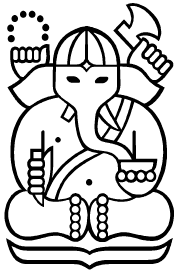 Ketua Pelaksana:…………………………..…………………………..INSTITUT TEKNOLOGI BANDUNGDesember, 2020IDENTITAS PROPOSAL(Identitas Proposal di-download dari pengisian online di: http://research.itb.ac.id/)Tidak diperlukan tandatangan pengusul.Dekan/Kepala Pusat dan PP akan memberikan persetujuan secara online.ISI PROPOSAL Halaman Judul (cover)Halaman Pengesahan / Identitas Proposal Ringkasan kegiatan (1 lembar)Pendahuluan.  Latar belakang kegiatan (1 lembar).  Tujuan dan target kegiatanPendekatan / Cara Pemecahan Masalah Rencana Kegiatan dan Jadwal Kegiatan (Bila Multiyear, isi hingga tahun ke-2)Dampak / hasil kegiatan yang diharapkan (mohon sebutkan rencana publisitas di media massa / media online / ulasan reporter / koran / buku / jurnal)Keberlanjutan Kegiatan dan Capaian Tahun Sebelumnya (Jika ada, mohon dijelaskan capaian tahun sebelumnya, tahun pelaksanaan kegiatan sebelumnya, serta sumber pembiayaan kegiatan sebelumnya).Usulan BiayaBelanja pegawaiBelanja barang Belanja jasaHonor pihak ketiga non PNS ITB dan ITB-BHMN atau asisten mahasiswaPerjalananSewa Alat, Jasa Layanan dan Lain-lainCV PelaksanaSurat Komunikasi dengan Pihak Swasta/ Pemerintah Lokal (Bila ada, dapat diprioritaskan)KK:…………………………………………………………..………Fakultas/Sekolah:…………………………………………………………..………No.Pelaksana KegiatanJumlah OrangHonor/JamJumlah Jam/BulanJumlah Bulan/TahunJumlah Biaya (Rp)1.Peneliti Utama2.Anggota Peneliti3.Asisten Peneliti4.TeknisiJumlah total biaya honor (Rp)Jumlah total biaya honor (Rp)Jumlah total biaya honor (Rp)Jumlah total biaya honor (Rp)Jumlah total biaya honor (Rp)Jumlah total biaya honor (Rp)No.Peralatan/BahanVolumeSatuanBiaya Satuan (Rp)Jumlah Biaya (Rp)1.2.3.dstJumlah total biaya barang (Rp)Jumlah total biaya barang (Rp)Jumlah total biaya barang (Rp)Jumlah total biaya barang (Rp)Jumlah total biaya barang (Rp)No.Pelaksana KegiatanJumlah OrangHonor/JamJumlah Jam/BulanJumlah Bulan/TahunJumlah Biaya (Rp)1.Asisten2.Mahasiswa (KKN/Non KKN)3.Tenaga penunjangJumlah total biaya honor (Rp)Jumlah total biaya honor (Rp)Jumlah total biaya honor (Rp)Jumlah total biaya honor (Rp)Jumlah total biaya honor (Rp)Jumlah total biaya honor (Rp)No.TujuanVolumeBiaya Satuan (Rp)Jumlah Biaya (Rp)1.2.3.Jumlah total biaya perjalanan (Rp)Jumlah total biaya perjalanan (Rp)Jumlah total biaya perjalanan (Rp)Jumlah total biaya perjalanan (Rp)No.Nama Alat/Jasa LayananVolumeBiaya Satuan (Rp)Jumlah Biaya (Rp)1.2.3.Jumlah total biaya sewa alat, jasa layanan, dll. (Rp)Jumlah total biaya sewa alat, jasa layanan, dll. (Rp)Jumlah total biaya sewa alat, jasa layanan, dll. (Rp)Jumlah total biaya sewa alat, jasa layanan, dll. (Rp)